 המכינה הקדם צבאית "נחשון" - המדרשה הישראלית למנהיגות חברתית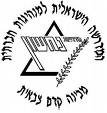 מחזור י"ז הראשון, מצודת יואב, 2014, התשע"ד, שבוע 38-שבוע תהליכים מנחה תורןמובילי יוםתורניםיום א' 25.5 כה' אייראמירנועההגר ורועייום ב' 26.5 כו' איירמיכלאביבשון ונועהיום ג' 27.5 כז' איירדפנהגנץאופיר וניצן אליום ד' 28.5 כח' איירמיכלשביטויצמן וניקוליום ה' 29.5 כט' איירדפנהעומר.שריס ואוהדיום ו' 30.5 א סיווןאמיר7:15ארוחת בוקרארוחת בוקרארוחת בוקרארוחת בוקרארוחת בוקרארוחת בוקר8:00לפעמים חלומות מתגשמיםברק עוקבי- הכרזת העצמאות ומשמעותה לדורותמד"סהרב שרון שלום- יום ירושליםמד"סחג מכינה9:15הפסקההפסקההפסקההפסקההפסקההפסקה9:30הכנות לסיוםגיורא  יהדות שיעור אחרוןאיתן - יונישמעון פילוסופיהש.ניקול- עולים חדשיםראם- שלום?!שבת שלום 10:45זמן אקטואליהזמן אקטואליהזמן אקטואליהזמן אקטואליהזמן אקטואליהזמן אקטואליה11:00הפסקההפסקההפסקההפסקההפסקההפסקה11:30ישיבות ח.סוףנורה- טרסגנדריתח.למידהש.מיה-החכות של מוחמדלאה- כל חלומות העולם11:00-12:00  בן שפיצר- שיקום מפציעה12:45                                                                                 זמן מוביל יום                                                                                                             זמן מוביל יום                                                                                                             זמן מוביל יום                                                                                                             זמן מוביל יום                                                                                                             זמן מוביל יום                                                                                                             זמן מוביל יום                            13:00ארוחת צהריים + הפסקה            ניקיונותארוחת צהריים + הפסקה            ניקיונותארוחת צהריים + הפסקה            ניקיונותארוחת צהריים + הפסקה            ניקיונותארוחת צהריים + הפסקה            ניקיונותארוחת צהריים + הפסקה            ניקיונות16:00ש"מ אמיר/ח.ביתזאביק- מלחמת ששת הימיםזאביק- מלחמת ששת הימיםפת"לחג16:00ש"מ אמיר/ח.ביתזאביק- מלחמת ששת הימיםזאביק- מלחמת ששת הימיםפת"לחג16:00ש"מ אמיר/ח.ביתזאביק- מלחמת ששת הימיםזאביק- מלחמת ששת הימיםפת"לחג17:15		הפסקה		הפסקה		הפסקה		הפסקה		הפסקה		הפסקה17:45ח.בית/ ש"מ אמירפנימההכנה לחובקפת"למכינהפרשת שבוע: נשאכניסת שבת: 19:19יציאת שבת: 20:23 19:00ארוחת ערב + תדרוך ציפורי לילהארוחת ערב + תדרוך ציפורי לילהארוחת ערב + תדרוך ציפורי לילהארוחת ערב + תדרוך ציפורי לילהארוחת ערב + תדרוך ציפורי לילהארוחת ערב + תדרוך ציפורי לילה20:00מד"סשגריר ארה"ב בישראלמר דן שפירומיטב דגן- הסכסוך הישראלי ערבימשבצת זהביואב ודורוןבשדרות21:30עיבוד יומי, תדרוך למחר, וזמן הודעותעיבוד יומי, תדרוך למחר, וזמן הודעותעיבוד יומי, תדרוך למחר, וזמן הודעותעיבוד יומי, תדרוך למחר, וזמן הודעותעיבוד יומי, תדרוך למחר, וזמן הודעותעיבוד יומי, תדרוך למחר, וזמן הודעותציפורי לילהציפורי לילהציפורי לילהציפורי לילהציפורי לילהציפורי לילה00:30-2:30ויצמן+צוקשוודיה+ברגרטליה+מיהניצן אל.+הגר2:30-4:30פנחסי+דורעומר ש.+רועינועה+יואבליאור ב.+שון4:30-6:30איתן+ליאלריס+איציקביטנר+תפארתאביב+לאה